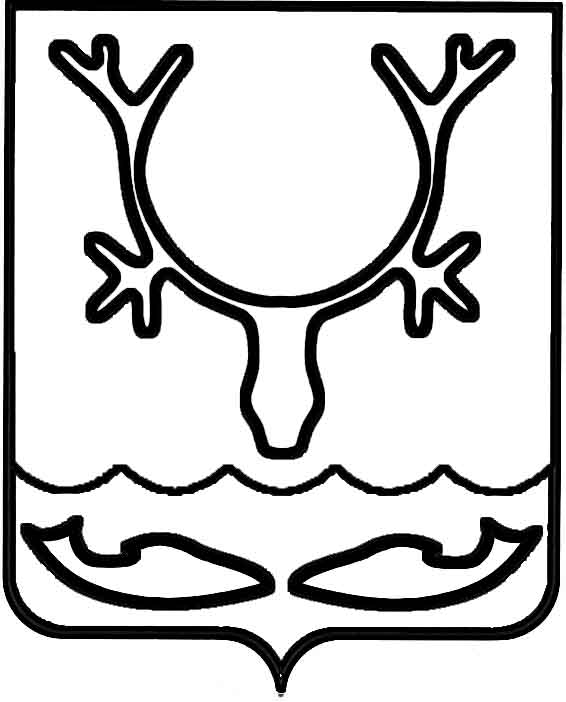 Администрация муниципального образования
"Городской округ "Город Нарьян-Мар"ПОСТАНОВЛЕНИЕВ связи с проведением 1 марта 2020 года массового народного гуляния "Широкая Масленица", в соответствии с пунктом 2 постановления Администрации МО "Городской округ "Город Нарьян-Мар" от 16.05.2014 № 1325 "Об организации ярмарок выходного дня на территории МО "Городской округ "Город Нарьян-Мар" Администрация муниципального образования "Городской округ "Город Нарьян-Мар"П О С Т А Н О В Л Я Е Т:Определить местом проведения ярмарки выходного дня на территории МО "Городской округ "Город Нарьян-Мар" 1 марта 2020 года площадь Марад сей.Муниципальному бюджетному учреждению "Чистый город" предложить торговым организациям, независимо от организационно-правовых форм и форм собственности, индивидуальным предпринимателям принять участие в ярмарке 
и обеспечить их ярмарочным оборудованием на основании соответствующих заявок (с соблюдением санитарных норм и правил торговли).Настоящее постановление вступает в силу со дня его подписания 
и подлежит официальному опубликованию.20.02.2020№126Об определении места проведения             ярмарки выходного дня на территории муниципального образования "Городской округ "Город Нарьян-Мар" 1 марта 2020 годаИ.о. главы города Нарьян-Мара А.Н. Бережной